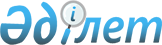 Қазақстан Республикасы Үкіметінің 1999 жылғы 16 шілдедегі N 988 қаулысына өзгерістер енгізу туралыҚазақстан Республикасы Үкіметінің Қаулысы 2000 жылғы 4 мамыр N 665

      Қазақстан Республикасының Үкіметі қаулы етеді: 

      1. "Ақмоласельмаш" ашық акционерлік қоғамы акцияларының мемлекеттік пакетін Астана қаласының коммуналдық меншігіне беру туралы" Қазақстан Республикасы Үкіметінің 1999 жылғы 16 шілдедегі N 988 P990988_ қаулысына мынадай өзгерістер енгізілсін: 

      2-тармақта: 

      1), 2)-тармақшалар мынадай редакцияда жазылсын: 

      "1) екі ай мерзім ішінде "Қазақстан Республикасы Мемлекеттік Медетші банкіне меншікті айналым қаражатын толықтыруға "Ақмоласельмаш" акционерлік қоғамы үшін несие бөлу туралы" 1997 жылғы 16 қазандағы N 47 несиелік келісімге белгіленген тәртіппен өзгерістер енгізілсін, онда мынадай шарттар көзделсін: 

      заемшы ретінде "Астана-қаржы" ашық акционерлік қоғамы айқындалсын; 

      негізгі борышты өтеуді үшінші жылдан бастай отырып, несиелік келісімге өзгерістер енгізілген күннен бастап несиені қайтару мерзімі 5 (бес) жыл болып белгіленсін;     несиені пайдаланғаны үшін сыйақыны (мүддені), мерзімі өткен сыйақыны (мүддені) және айыппұл санкцияларын бірінші жылдан бастап өтеу белгіленсін;     2) Қоғамға "Медетші қоры" республикалық мемлекеттік кәсіпорны берген несие бойынша талап ету құқығын "Астана-қаржы" ашық акционерлік қоғамына беруді қамтамасыз етсін";     3)-тармақша алынып тасталсын.     2. Осы қаулы қол қойылған күнінен бастап күшіне енеді.     Қазақстан Республикасының         Премьер-Министрі    Оқығандар:   Қобдалиева Н.М.   Орынбекова Д.К.      
					© 2012. Қазақстан Республикасы Әділет министрлігінің «Қазақстан Республикасының Заңнама және құқықтық ақпарат институты» ШЖҚ РМК
				